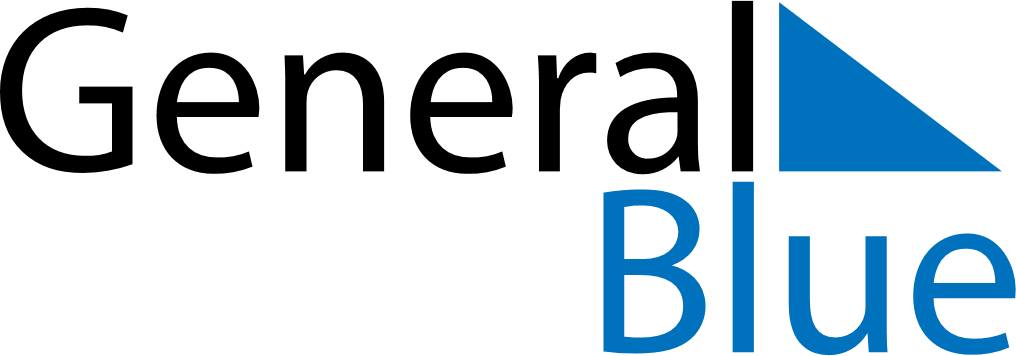 January 2018January 2018January 2018HungaryHungaryMONTUEWEDTHUFRISATSUN1234567New Year’s Day8910111213141516171819202122232425262728293031